University of Edinburgh, Student Disability Service - NMH Rates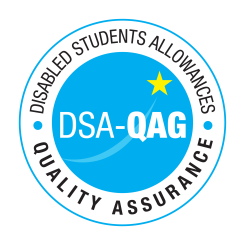 Period covered - 01/08/2016 through to 31/07/2017  Effective Date (e.g. 1 July 2016): 1 August 2016The table below shows NMH rates. The greyed out cells indicate that the NMH provider does not offer these services. Note: NMH Support Rates shown per hour in the table below.  All quoted rates are VAT exempt.Band 1 Support AssistantsNetVATTotalPractical Support Assistant£22Library Support Assistant£22Reader£22Scribe-Workshop / Laboratory Assistant£19 / £22Sighted Guide-Proof Reader£26Band 2 Enhanced Support AssistantsStudy Assistant £30Examination Support Worker-Manual Note Taker£22Band 3 Specialist Enabling SupportCommunication Support Worker-Lip Speaker-Electronic Note taker including Specialist Note Taker, Speech to Text Reporter£35Electronic Notetaker for VI students requiring Braille-Specialist Transcription Services-Mobility Trainer-Band 4 Specialist Access and Learning FacilitatorsSpecialist Mentor£56Specialist One to One Study Skills Support£59BSL Interpreter-Language Support Tutor for deaf students-Assistive Technology Trainer£31